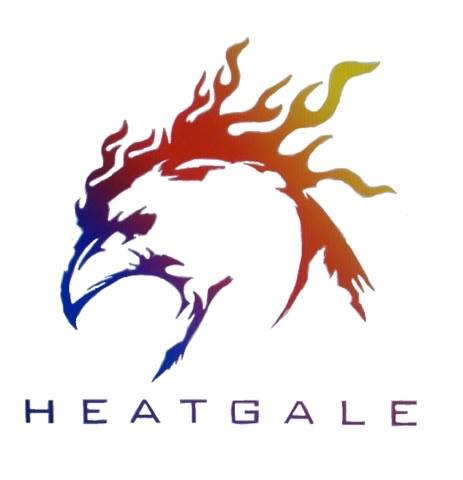 Business Plan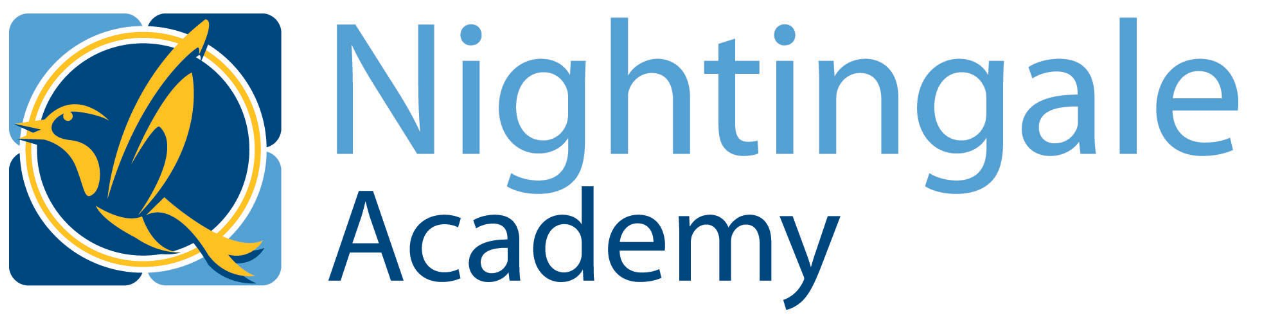 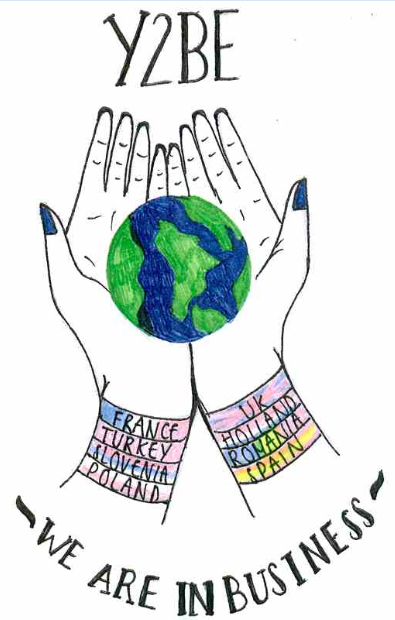 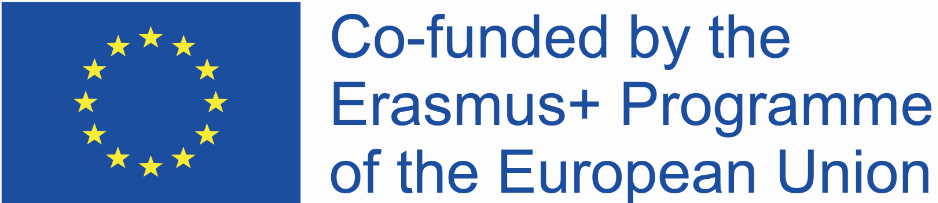 Content 1.	Your business and you2.	The Business3.	About You4.	The Products and Services5.	The Market6.	Start Up Costs7.	Break even8.	Cash flow 9.	The Competition10. Marketing mix11. Back Up Plan12. Total capital requested (Loan request)13. Appendices (Questionnaires, charts etc.)Your Business and you1.1.	Business Name:  1.2.	Your Name (s):  Business Location:    1.4.	Your Address and Postcode:    1.5.	Telephone Number (home, mobile and business):  1.6.	Email Address (personal and business):   1.7.	Business Start Date:   1.8.	Business Website and Social Media Links (if available): www.heatgale.co.uk  2.	The Business2.1.	Summary of the Business:  Give an overview of what you are going to do and how are you going to do it.2.2.	Describe the product(s) or service(s) the business is going to sell:  2.3.	Describe how the product(s) or service(s) will be sold:    2.4.	What is the business mission (the main purpose of the business)?   2.5.	What is the business vision (where will the business be in one, three and five years)? Try                                                                                                                                                                                                                                                                                                                                                                                                                                                                                                                                                                                                                                                                                                                                                                                                                                                                                                                                                                                                                                                                                                                                                                                                                                                                                                                                                                                                                                                                                                                                                                                                                                                                                                                                                                                                                                                                                                                                                                                                                         to make the business aims SMART – Specific, Measurable, Achievable, Realistic and Timely in the first year, which will secure an estimated profit of £200k for the shareholders. Depending on its success, turnover capital and profit will increase exponently in the subsequent years, reaching a £20m by its fifth year. A considerable proportion of the profit will be used for marketing and improving the effectiveness of sales, especially through the company’s own website and delivery service. 2.6.	What sets this business apart from the competition:Is the Business’ product/service cheaper? Is the Business’ product/service better quality? Is the business filling a gap in the market?2.7.	How will this business be staffed?    3.	About you3.1.	Why do you want to run your own business? The main reason is because we simply want to take on a significant challenge. We feel passionate about this product and we strongly believe in its potential to make it in the market. Starting our own business gives us the opportunity to choose working alongside each-other as a team, and other people we chose to be part of the team, whilst following our dream. Apart from the financial benefits, flexibility and a number of other perks which are part of running your own business, this will be a journey of self-discovery exploring our own potential and the endless possibilities that lay ahead.3.2.	Previous work experience:  3.3.	Education and Qualifications:3.4.	Hobbies and Interests:    3.5.	Describe your knowledge and experience within this business’ industry:    3.6.	Please list any other personal information relevant to this business:4.	The Products and Services4.1.	Give an overview of the product or service this business will sell.4.2.	How will the product be produced or how will the service be carried out? 4.3.	How much does the product(s) or service(s) cost to produce/deliver?4.4.	How much will the product(s) or service(s) be sold to customers for:    4.5.	How will the product(s) or service(s) be delivered to the customer?4.6.	Are there any legal requirements that are necessary to start this business?    4.7.	Are there any insurance requirements that are necessary to start this business?    4.8.	What is the growth potential for the product(s) or service(s)?5.	The Market5.1.	Describe the business’ typical customer and where they are based.5.2.	How many of these customers will this business have the potential opportunity to reach:5.3.	Have you sold any products/services to customers already?  5.4.	Why will customers buy this business’ products or services instead of your competitors?5.5.	What can be learned about the business’ market from an internet search/secondary research:5.6.	What can be learned about the business’ market from field/primary research?6.	Start-up Costs6.1.	What non-asset start-up costs must be considered?6.2.	Table of Asset/Equipment PurchasesBreak evenThis is the point at which the sales are exactly the same as the costs.7.1 Use the table below to list all the different types of cost:7.2 What is your selling price?  7.3 Use the table below to list all the different types of cost:Total costs = Fixed costs + variable costsSales revenue = Selling price x number of units sold you expect to sellProfit = Sales revenue – total costs7.4 Use the formulae to calculate your Break-even pointFixed Costs         Selling Price - Variable cost per itemCash flow forecast9.	The Competition9.1.	Table of CompetitorsMarketing mix (4Ps)Back-up plan11.1 What do you plan to do if your business fails?How will you afford your loan re-payments if the business fails?Total capital required (Loan request)How much loan do you need?12.2 Why do you deserve to be given the loan?13. AppendicesInclude your questionnaire, charts and other relevant documents that will support your application for a loanItem, Asset or ExpenseAlready Purchased?New or Second Hand RequiredSupplierPrice100 Business CardsYesNewMoo Business Cards£20New£300Fixed CostVariable  costTotal Total Number sold/producedFixed costsVariable costsTotal costsSales revenueProfitJulyAugSeptOctNovDecRECEIPTSSales10,000Total Receipts10,000PAYMENTSStock8,400Total Payments8,400Net Cash flow1,600Opening Balance1,7003,300Closing Balance3,300Competitor Company NameLocationBusiness SizeProduct / Service offeredPrice of comparable product / serviceStrengths of the competitorWeaknesses of competitorShadow ShifterUSASmallLoose topsSimilar to HeatGaleFun and playful Not designed for our specific target market (gym goers)RadiateUSASmallGym topsMore expensive than HeatGale at £40 per itemThermochromic technology works well and attractive visual promotionsWent bust as they failed to satisfy high demandProductGive a brief summary of your productAdd your logo belowPriceWhat is your selling price?Why have you chosen to sell at this price?Place Where do you plan to sell your product?Promotion How will you market and promote your business?